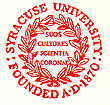 Syracuse UniversityOffice of Research Integrity & ProtectionsIRB #:      Title:      Principal Investigator:      CITI Training:    Current    Not CurrentDate of Audit:      Site of Audit:      Review Level:    Exempt    Expedited    Full BoardList all other Co-Investigators/Key Personnel on the project:
Others:       Original Approval Date:      Last Renewal Date:      Expiration Date:      # of Subjects Approved:      # of Subjects Enrolled:      # of Subjects Withdrawn:      Consent Process:Was a written Consent Form required? Yes   No   N/AIf required, was an IRB approved/stamped Consent Form available, signed, and dated by each subject? Yes   No   N/AIf required, was it the correct approved/stamped version?  (Check Expiration Date) Yes   No   N/AWas a verbal consent process required (not written)? Yes   No   N/AIf verbal, was the approved script used? Yes   No   N/AWas an other type of consent process required/approved? Yes   No   N/AIf other, was the IRB approved process followed and documented? Yes   No   N/AComments:Eligibility:  All inclusion/exclusion criteria listed within the protocol should be carefully checked including age, gender, race, any vulnerable populations, etc.  Explain any deficiencies found:If any deficiencies/deviations were found, were they reported to the IRB in a timely manner? Yes   No   N/AAll subjects were eligible? Yes   No   N/AComments:Recruitment:Did the recruitment process follow the IRB approved protocol? Yes   No   N/ADid the advertisement materials match those approved? Yes   No   N/AComments:Unanticipated Problems:  Review all unanticipated problems claimed, reviewed, and verified.  Explain any deficiencies found:Are unanticipated problems recorded in the research records? Yes   No   N/AWas the SU IRB notified of unanticipated problems? Yes   No   N/AAre complaints recorded in the research records? Yes   No   N/AWas the SU IRB notified of complaints? Yes   No   N/ADid the investigator respond to the complaints? Yes   No   N/AComments:Recordkeeping/Security:Were the records legible and organized? Yes   No   N/ADid electronic data match the paper records? Yes   No   N/AWas all required and necessary information provided? Yes   No   N/AWere security measures in place to protect privacy and confidentiality (locked, coded, etc.) Yes   No   N/ADid security measures follow the approved protocol? Yes   No   N/AComments:Additional information regarding this Audit:Audit reported and reviewed by the SU Director of ORIP. Yes   No   N/AComments:       ORIP Director  Signature: _______________________________________________________________ Date:____________________This Audit will be presented to the Convened IRB on Meeting Date:      Auditor Name (Print):      Auditor Signature: _______________________________________________________________ Date:____________________Auditor Name (Print):      Auditor Signature: _______________________________________________________________ Date:____________________Others involved with this Audit:NameRoleCITI Certification  Current    Not Current  Current    Not Current  Current    Not Current  Current    Not Current  Current    Not Current